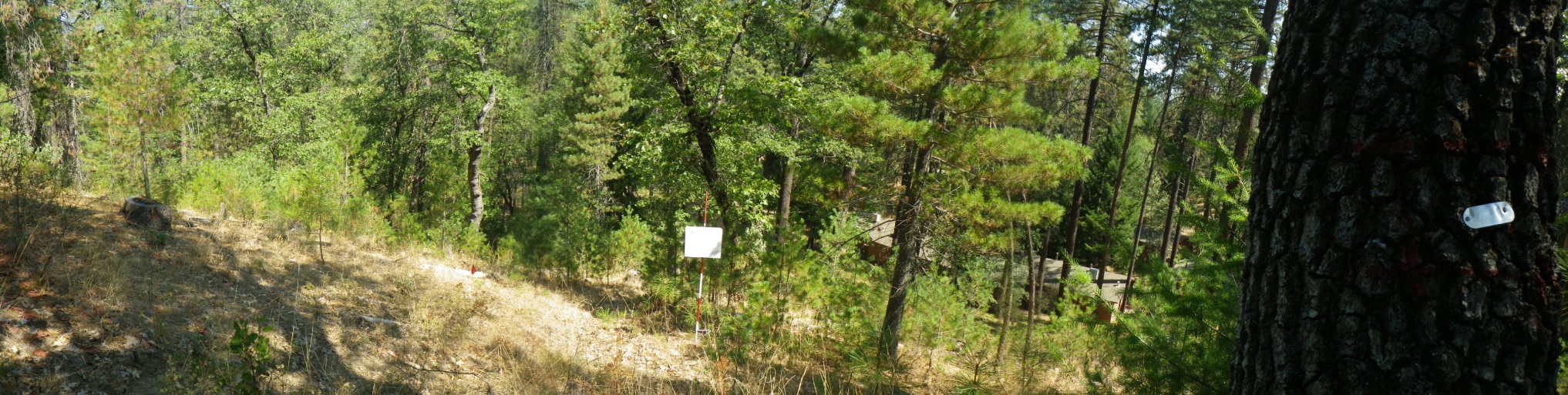 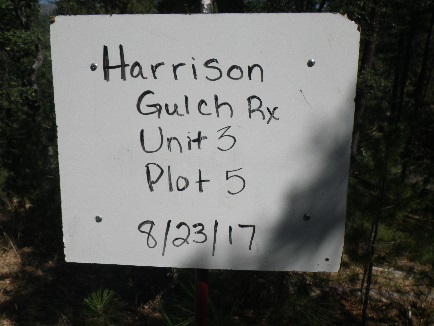 Date: 8/23/17Lat/Long:  N 40 21. 677 x W 122 57. 049	Azimuth: 200 NDistance: 20 feetNotes: Author: K. Rohrs, J. Allan, L. Harney, L. Miranda.